Planning and Development (Technical Amendment — (Changes to  corridor concept plan, non urban zones development code and group centres development code) Plan Variation 2010 Notifiable instrument NI2010—601Technical Amendment No 2010-23made under thePlanning and Development Act 2007, section 89 (Making technical amendments)   This technical amendment commences on 29 October 2010.Technical amendment number 2010-23 to the Territory Plan has been approved by the Planning and Land Authority.Kelvin WalshDelegate of Planning and Land Authority22 October 2010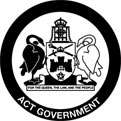 Planning & Development Act 2007Technical Amendmentto the Territory PlanVariation 2010-23Code changes to  corridor concept plan, non-urban zones development code and group centres development codeOctober 2010Table of Contents1. INTRODUCTION	2Outline of the process	22. EXPLANATORY STATEMENT	3Changes and Reasons	33. TECHNICAL AMENDMENT	63.1 Code Amendment	6INTRODUCTIONOutline of the processThe Commonwealth’s  (Planning and Land Management) Act 1988 allows for the Legislative Assembly to make laws to establish a Territory Planning Authority and for that Authority to prepare and administer a territory plan. The Planning and Development Act 2007 (the Act) establishes the ACT Planning and Land Authority as the Authority which prepares and administers the territory plan, including continually reviewing and proposing amendments as necessary.Technical amendments to the territory plan are prepared in accordance with the Act.  This technical amendment has been prepared in accordance with the following two sections of the Act:A code variation (section 87(b) of the Act) is a technical amendment thatwould only change a code; andis consistent with the policy purpose and policy framework of the code; and is not an error variation.A variation under section 87(g) of the Act is a technical amendment that clarifies the language in the territory plan, provided it does not change the substance of the plan.Following the release of the variation under section 90 of the Act, submissions from the public are invited. At the conclusion of the limited consultation period, any representations are considered by the ACT Planning and Land Authority (the Authority). The Authority then determines a day when the code variation is to commence by way of a commencement notice.  EXPLANATORY STATEMENTChanges and ReasonsA	Group centres development code - clarification of intent of rule R12 (item 1)The current wording of rule R12 states that a 300m2 gross floor area (GFA) restriction applies per shop in the CZ2 business zone where physically contiguous with development in the CZ1 zone. However it does not specify whether this refers to the building or the land being physically contiguous.  This amendment clarifies that where the land is physically contiguous then this rule applies. B	Non urban zones development code - introduction of restriction on location of residential care accommodation in broadacre areas (items 2 and 3)Land use controls for residential care accommodation in the non urban zones NUZ1 broadacre zone have been tightened to ensure residential care accommodation is only permissible in this zone where there is a demonstrated need for the development to be outside of the urban area.  The reasons for a broadacre location for residential care accommodation will need to be made on health or community safety grounds.  C	Restructure and changes to  corridor concept plan (items 4 - 14)Amendment to study area to include small portion of undeveloped land in  (items 4 and 14)The area that is covered by the concept plan has been increased to include a small portion of undeveloped land in , north of  and Section 4.  This portion of land is zoned in the Territory Plan as RZ4 medium density residential zone and is approximately 2ha in area.  This area is proposed to be subdivided concurrently with land adjacent to .  To ensure an integrated planning outcome, the portion of land has been added into the concept plan.  The revised study area is described and graphically represented in Section 2.2.   With the inclusion of a small portion of land in  into the study area, the study area map in the appendices of the concept plan has been amended.   Relocation of provisions relating to dwelling numbers into Part B of concept plan (item 5-7)The provisions relating to dwelling numbers are located within Section 2.4.13 of the concept plan.  The provisions have been relocated to Part B (Subdivision) of the Development Control Requirements (see rule R2 and criterion C2) so that dwellings numbers can now be formally considered as part of an estate development plan (EDP) development application (DA).  A new criterion has also been added to ensure that traffic related matters are taken into account where additional dwellings over 1225 are proposed through the EDP (see criterion C2(c)).    As a result of the relocation of the provisions for dwelling numbers to rule R2 and criterion C2, item numbers will be chronologically renumbered.Introduction of new rule requiring reporting of total dwelling numbers (item 7)A new rule (R2A) has been introduced requiring information regarding the total number of dwellings proposed/permissible within the  corridor to be included in EDP DAs.  This is to ensure that EDP DAs are considered within the context of the total dwelling number proposed within the corridor.Appropriate identification of building heights for part  (item 8)With the inclusion of the small portion of undeveloped land in  into the concept plan, building heights for this area needed to be appropriately identified.  Accordingly, the Territory Plan building height provisions relating to RZ4 medium density residential zone have been applied (see R11A).  Otherwise the concept plan building height provisions relating to residential RZ4 medium density zone will apply and through criteria the building height could increase to four storeys.  This increased height is considered inappropriate for this location.  Introduction of maximum front setback provisions for intersections (item 9)	A new provision has been added to introduce a maximum front setback for development located at the intersections of  /  and  / .  When the original concept plan was translated into the rules and criteria format, only a minimum setback was identified (being 3m).  A new rule mandating a maximum front setback of 7m has been introduced for development fronting these intersections (R16A).  This is to ensure that the intent of the concept plan for development to address the intersections is met. Requirement for traffic assessment for increased dwelling numbers (item 10)	A new provision has been added requiring a traffic assessment to be undertaken where an increase in the number of dwellings permitted by a crown lease is proposed (R19A).  This is to ensure that the dwelling increase does not have any detrimental effect on the traffic network.  Amendment to CZ4 local centre commercial gross floor area (GFA) provisions (item 11)	The commercial CZ4 local centre commercial GFA provisions have been amended in response to a review of possible commercial demand (R20).  The proposed changes increase the commercial GFA at  and  intersection and introduce a maximum supermarket size.  The minimum commercial requirement at the  and  intersection has been deleted.  In this way, the commercial needs at the Flemington Road and Mapleton Avenue intersection can be determined in the future as part of future land releases, taking into account commercial activities in the wider catchment.  The previous criterion (C20) that may permit an increase in the commercial gross floor area has been deleted.  Accordingly, R20 is a mandatory rule. Clarification that deep root planting zones are not required at major intersections and the introduction of deep root planting zones adjacent to walkways (items 12-13) The current provisions relating to deep root planting zones within blocks could be interpreted as being required at the intersections of  and  and , and  ().  To clarify the situation, a note to R29 has been added specifying that deep root planting zones are not required at the major intersections.  This will ensure that development addresses the intersections, as intended.    A new provision requiring deep root planting within blocks adjacent to walkways has been added (R30A).  This landscaping requirement will reinforce the entry to the walkways and improve public amenity.TECHNICAL AMENDMENT  Code AmendmentVariation to group centres development codePart  A(2) – Group Centres – CZ2 Business Zone, Element 1 Restrictions on use, Item 1.2 Shops, R12Substitute b) with the following300m2 per shop where the land is physically contiguous with the CZ1 zone; or Variation to non-urban zones development codePart A – Zone Specific Controls, Part A(1) – NUZ1 – Broadacre Zone, Element 1: Restrictions on UseSubstitute	Intent:To provide opportunities for residential care accommodation where such facilities should be isolated from urban areas To provide an appropriate level of on-site services for residential care accommodation in rural settingsPart A – Zone Specific Controls, Part A(1) – NUZ1 – Broadacre Zone, Element 1: Restrictions on Use, Item 1.1 Residential Care AccommodationInsert a new criterionVariation to  corridor concept plan2.2 SiteSubstituteThe study area covers the  corridor from immediately south of  up to the alignment of  (Old Well Station Track) (see Figure 1). It includes a 65.1 metre wide road corridor (reducing to 62.3 metres at transit nodes), and development sections flanking the road on the eastern and western sides. The study area also includes land north of  and Section 4 in .  The length of the study area is approximately 2 kilometres.The section of  comprising the study area generally dissects the residential estates of Harrison and its associated community facilities to the east and  to the west.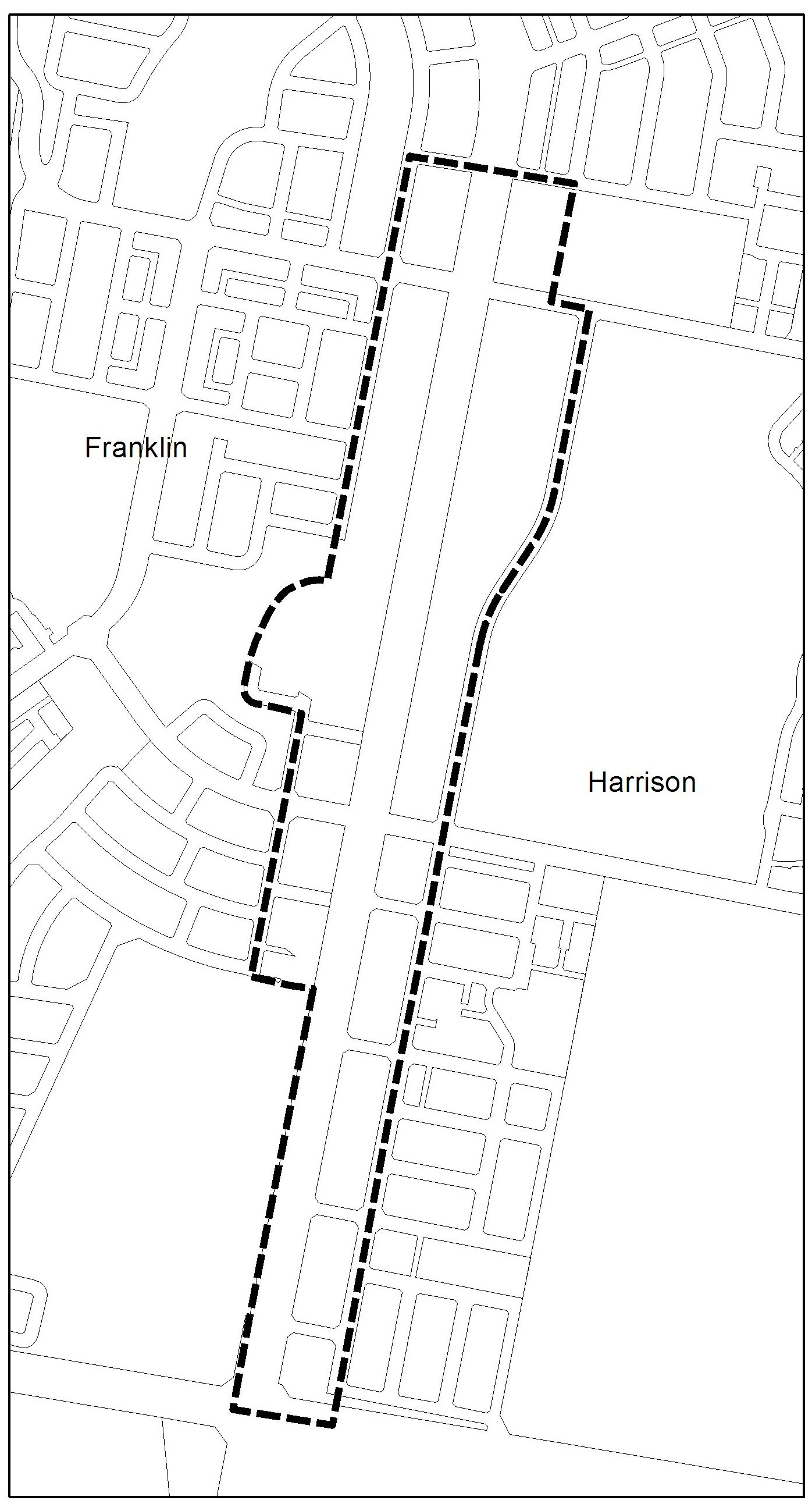     Figure  Corridor Concept Plan Study Area2.4 Indicative Development Plan – Primary ElementsOmit Program3.0 Development Control Requirements, Part A – Land UseRenumberR2 to R1C2 to C13.0 Development Control Requirements, Part B – Subdivision a) Insertb) Renumber subsequent items accordingly3.0 Development Control Requirements, Part C – Buildings and Structures, 1.  and Form	Insert3.0 Development Control Requirements, Part C – Buildings and Structures, 2. Setbacks	Insert3.0 Development Control Requirements, Part C – Buildings and StructuresInsert Item 3 and associated ruleRenumber subsequent items accordingly3.0 Development Control Requirements, Part C – Buildings and Structures, 4. Commercial Gross Floor Area, R20Substitute3.0 Development Control Requirements, Part C – Buildings and Structures, 12. Deep Root Planting ZonesSubstitute3.0 Development Control Requirements, Part C – Buildings and Structures, 12. Deep Root Planting ZonesInsertConcept Plan Drawings,  Concept Plan Study AreaSubstitute Corridor Concept Plan Study Area Interpretation service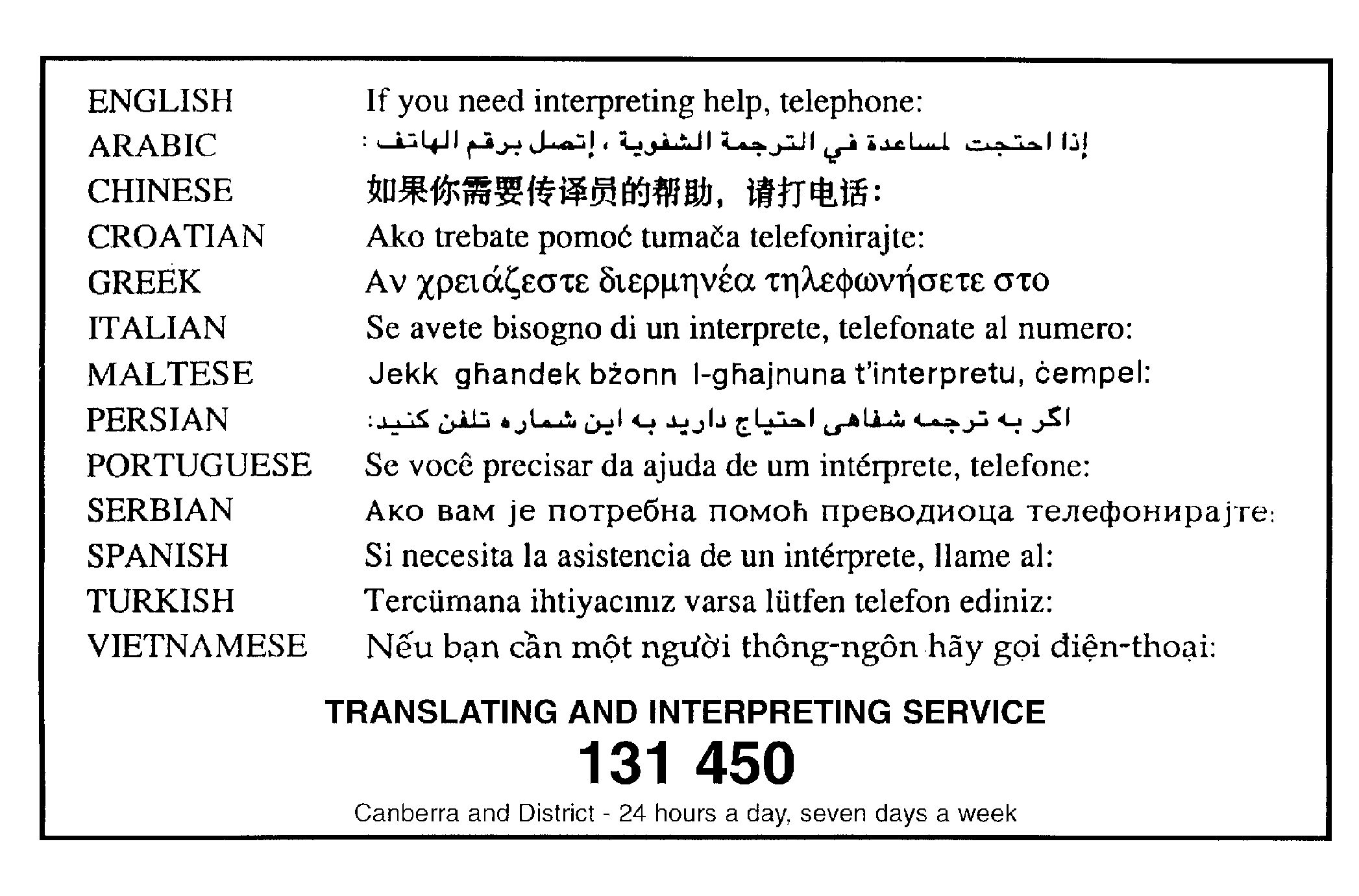 There is no applicable rule.C2AResidential care accommodation meets all of the following:demonstrates need for an environment isolated from urban areas need for isolated facilities must be for demonstrated health or community safety reasonsthe reasons are to be contained in a report endorsed by a suitably qualified medical professional who has expertise regarding the conditions proposed to be treated on-site.RulesCriteria1.  Dwelling NumbersR2The maximum number of dwellings within the  corridor concept plan area is 1225 dwellings.C2An increase in the number of dwellings specified in R2 may be considered where all of the following can be demonstrated:a range of different dwelling types and sizes are provided to cater for changing demographics and improved housing affordabilityadditional dwellings minimise detrimental impacts on the character of adjacent residential zones in Franklin and Harrison and community facility zones in  by limiting overshadowing, maximising access to sunlight and ensuring that the height, scale, setbacks and built form establish an appropriate visual streetscape character and separation a traffic assessment that assesses the impacts of the total number of dwellings permissible in the Corridor (as referred to at R2A) on the road network and provides recommendations to ensure that the estate development plan development application will not result in a detrimental impact to traffic flow within the corridor.R2AThe estate development plan development application (EDP DA) submission includes drawings and information that nominate the total number of dwellings permissible within the  corridor concept plan area.  The total number of dwellings permissible is to comprise:the number of dwellings permissible that have been approved through all previous EDP DAsthe number of dwellings permissible through any current EDP DA or amendment to an EDP DA approvalthe number of dwellings permissible in proposed future subdivision stages within the corridor, if anynumber of dwellings permissible subsequent to any variation to the Crown lease for a block within the corridor approved in accordance with R19A.This is a mandatory requirement. There is no applicable criterion.R11AFor development within the residential RZ4 medium density zone located immediately north of  and Section 4 Franklin, the maximum building height does not exceed 3 storeys.  An attic and/or basement may be permitted in addition to 3 storeys.This is a mandatory requirement. There is no applicable criterion.R16AFor development adjacent to the intersections of / ,  /  (), the maximum front setback is 7 metres for a minimum length of 40 metres measured from the block corner (as if there were no corner splay) along both road frontages.This is a mandatory requirement. There is no applicable criterion.RulesCriteria3.  Increase in the Number of Dwellings Permitted by a Crown Lease3.  Increase in the Number of Dwellings Permitted by a Crown LeaseR19AIf an increase in the maximum number of dwellings permitted on a block is proposed through a variation to the Crown lease, the applicant is required to undertake a traffic assessment to demonstrate that the additional permissible dwellings will not have a detrimental impact on traffic flow within the road network.  The traffic assessment is also to take into consideration the total number of dwellings permissible within the  corridor concept plan area, as referred to at R2A.This is a mandatory requirement. There is no applicable criterion.R20Development in commercial CZ4 local centre zones meets all of the following:at the  and  intersection, the total combined gross floor area for the following uses:SHOPrestaurantNON RETAIL COMMERCIAL USE is not less that 700 square metres and not more than 2000 square metres and PROVIDED THAT the total combined gross floor area for supermarket does not exceed 1500 square metresat the  and  intersection, the total combined gross floor area for the following uses:SHOPrestaurantNON RETAIL COMMERCIAL USE  is not more than 1100 square metres.This is a mandatory requirement. There is no applicable criterion.R29All development in commercial CZ5 mixed use and RZ4 medium density residential zones fronting Flemington Road, Christina Stead Street, Clare Burton Circuit, Henry Kendall Street, Wimmera Street and King Canyon Street incorporates deep root planting zones capable of supporting large trees (semi-mature stock with a minimum mature height of 5m) within the front setback.  Note - Deep root planting zones within blocks are not required adjacent to the intersections of Flemington Road and Mapleton Avenue (Manning Clark Crescent), Flemington Road and Nullarbor Avenue, and Flemington Road and Well Station Drive.This is a mandatory requirement. There is no applicable criterion.R30AA 12m x 12m deep root planting zone is to be provided within the block at each corner that is adjacent to a pedestrian walkway and be planted with large trees (semi-mature stock with a minimum mature height of 5m).C30AAn alternative landscaped treatment may be considered provided that the treatment addresses all of the following:marks and reinforces the entry to the adjacent walkwayshortens the walkway’s perceived lengthimproves the public amenity of the walkway.